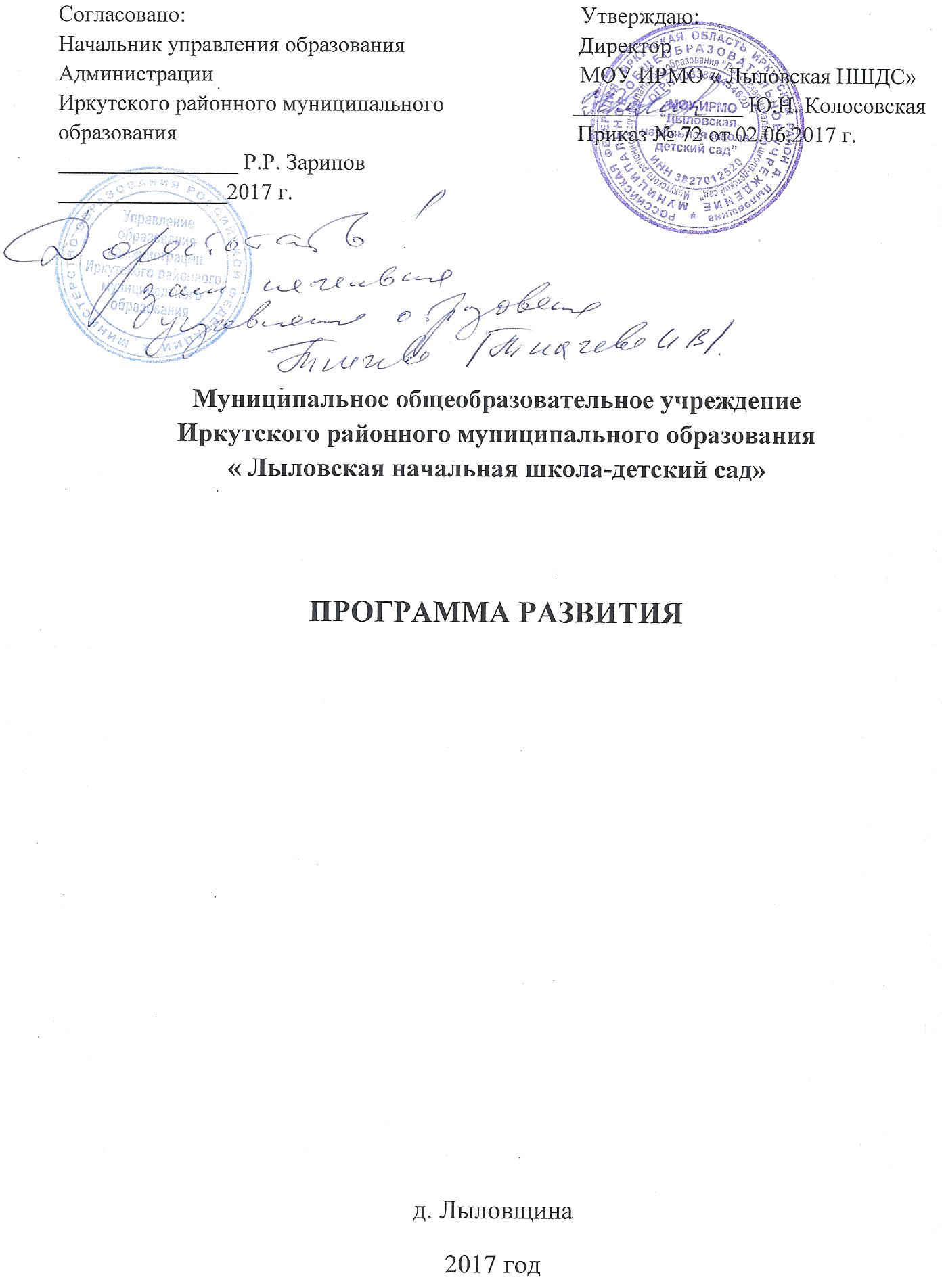 Содержание1.Паспорт Программы развития2. Информационная справка3. Проблемно-ориентированный анализ4. Концептуальная модель развития ОУ5. Основные направления стратегических изменений ОУ6. Конкретный план действий7. Ожидаемые риски8. Механизм управления9. Предполагаемые результаты реализации Программы развитияПаспорт Программы  развитияМуниципального общеобразовательного учреждения Иркутского районного муниципального образования« Лыловская начальная школа-детский сад»2. Информационная справкаНа сегодняшний день одной из актуальных задач российского образования выступает разработка  и создание максимально эффективных условий обучения и развития для каждого учащегося в рамках учебно-воспитательного процесса в школе. Это обусловлено общественной потребностью в творчески мыслящих личностях, стремящихся к активной самостоятельной деятельности, самореализации, конкурентноспособных, готовых генерировать и реализовывать новые идеи в различных областях знаний. При этом особую значимость приобретает обеспечение перехода образовательного процесса школы на качественно новый уровень. Согласно федеральной программе "Развитие образования на 2013-2020 годы" данная задача наиболее эффективно решается в условиях:- создания современной информационно – образовательной среды;- развивающего и воспитывающего обучения, в основе которого заложена личностно-ориентированная направленность;- комплексного применения инновационных образовательных технологий;- модернизации образования в направлении большей открытости, больших возможностей для инициативы и активности обучающихся;- непрерывности образования;- реализации каждым гражданином своего позитивного социального, культурного, экономического потенциала;- укрепления единства образовательного пространства.Основными направлениями развития образовательных организаций в свете 273- ФЗ "Об образовании в Российской Федерации" являются:- введение федеральных государственных образовательных стандартов;- формирование культуры здорового образа жизни всех участников образовательных отношений;- создание оптимальной системы управления в школе;- расширение открытости образовательной организации;- перестройка технологического процесса за счет использования инновационных методов обучения;- создание условий для самостоятельного осознанного выбора каждым учащимся своей стратегий поведения, направлений самореализации и самосовершенствования;Настоящая Программа представляет собой долгосрочный нормативно-управленческий  документ, отражающий инновационную образовательную деятельность МОУ ИРМО « Лыловская НШДС». В результате реализации Программы:- повысится удовлетворенность участников образовательных отношений качеством образовательных услуг;- повысится эффективность использования современных образовательных технологий; - повысится уровень квалификации педагогов;- будет модернизирована школьная система оценки качества образования;- будут широко использоваться различные формы исследовательской деятельности учащимися - в школе будут созданы условия, соответствующие требованиям федеральных государственных образовательных стандартов;- увеличится количество детей, участвующих в различных интеллектуальных конкурсах, олимпиадах, в исследовательской деятельности.В результате реализации Программы развития будет сформирована современная модель школьного образования, основу содержания которой составляет совокупность универсальных знаний, компетенций и учебных действий, ориентированных на обеспечение задач инновационного развития школы и её конкурентоспособности в социуме.3. Проблемно-ориентированный анализОбщие сведения об образовательном учреждении (далее - ОУ)Наименование ОУ:   Муниципальное  общеобразовательное учреждение Иркутского районного муниципального образования « Лыловская начальная школа-детский сад»Юридический, фактический адреса: 664000, Иркутская область, Иркутский район, д. Лыловщина, ул. Центральная,61 Направления образовательной деятельности:   дошкольное образование, начальное общееУчредитель:    Администрация Иркутского районного муниципального образования       Сельская школа даёт образование, ориентированное на более тесное взаимодействие человека с природой, на развитие интереса к растительному и животному миру, на усвоение культурных традиций, моральных устоев, нравственных принципов Человека, живущего на Земле.  Много лет действует пришкольный участок. Мы сохранили традицию трудовой практики, в результате чего нам не приходится искусственно прививать детям навыки работы на земле;-выращенная продукция идет на удешевление питания в школьной столовой, закупку семян и инвентаря;- на территории школы расположена теплица из поликарбоната, разработаны грядки, клумбы, есть овощехранилище и помещение для инвентаря. На пришкольном участке существуют различные отделы: коллекционный, овощной, опытный, где дети ежегодно проводят опыты с растениями.       В школе обучаются и посещают детсадовскую группу  дети  деревни Лыловщина.      Всего 39 учащихся. Садовую разновозрастную группу посещают 22 ребенка от 3до 7 лет.    	Занятия в школе проводятся в одну смену.  Педагогический коллектив  состоит из 8 человек: директор, 3 учителя начальных классов, 2 воспитателя, музыкальный руководитель, педагог дополнительного образования от СЮН. Из них  с высшим образованием 3 человека (директор и 2 учителя начальных классов). Из числа педагогов имеют I квалификационную категорию – 1 педагог,  соответствие занимаемой должности – 6 педагогов. Средний возраст работающих педагогов – 40 лет. Средний педагогический стаж – 20 лет.Все педагоги работают на постоянной основе на основании заключенных трудовых договоров. В настоящее время укомплектованность ОУ преподавателями согласно штатному расписанию - 100%. Количество родителей, принимающих участие в совместной воспитательной работе, постоянно растет, но охват пока еще не достаточный. Большинство детей воспитывается в неполных семьях, образовательный уровень родителей достаточно низкий, поэтому ждать высоких результатов в учебе и общественной жизни от нынешних и будущих учеников не приходится.  Воспитание - категория вечная. Все лучшее в человеке дается воспитанием, и все плохое тоже дается воспитанием. Учитель постоянно воспитывает ученика через общение с ним, в ходе преподавания, своей личностью. Целью воспитательной работы нашей школы было формирование духовно-нравственных качеств личности     Приоритетными направлениями воспитательной работы школы остаются:•    создание условий для творческой деятельности обучающихся•    совершенствование духовно-нравственного и патриотического воспитания детей;•    поддержка инициативы родителей по их участию в образовательном процессе ОУ;•    укрепление и развитие социального психического, физического здоровья учащихся.     В процессе формирования личности воспитание, как целенаправленное воздействие на человека, играет определяющую роль.   Поэтому от эффективности системы воспитания зависит, в конечном счете, состояние общественного сознания и общественной жизни.     Эффективность воспитательной работы в образовательном учреждении в целом можно оценить весьма удовлетворительно.     Важное место в воспитательной системе  занимают совместные мероприятия школы и садовой группы. Некоторые из них носят традиционный характер. Ключевые дела становятся эффективным воспитательным средством, так как имеют комплексный характер, охватывая различные сферы и виды деятельности. При их организации учитывается многообразие интересов и потребностей обучающихся, а также появляется возможность для одновременного и добровольного участия в общей деятельности всех членов школьного коллектива. Среди наиболее ярких и запоминающихся детям и педагогам праздники «Первого звонка», «Последнего звонка», «Новый год», «Праздник осени», «8 Марта», «Рождественский праздник», «Светлая Пасха». Здесь учащиеся  могут продемонстрировать свои таланты, что является дальнейшим стимулом для самосовершенствования.       Таким образом, традиционные общешкольные дела стали своеобразным воспитательным центром. В школе нет  острых проблем с нарушителями дисциплины, пропуски уроков по неуважительным причинам единичны. В школе создан банк данных «Одаренные дети» по различным номинациям. Как правило, все ребята, занесенные в банк, имеют возможность проявить свои таланты в различных конкурсах, олимпиадах, акциях. Все   дети  школьного возраста охвачены обучением в школе, отсева из школы нет. В школе организована эффективная работа по учету посещаемости учащимися учебных занятий. Организована защита интересов  и социально – педагогическая поддержка учащихся в кризисных ситуациях, ведется работа с опекаемыми детьми в садовой группе:  воспитательно – профилактическая, организация досуга опекаемых,  профилактическая и коррекционная работа с семьями, где живут опекаемые дети.Многие воспитательные мероприятия  сопровождаются фото- и видеосъемкой. Информация о школьных мероприятиях размещается в разделах школьного сайта.В решении вопросов нормативно – правового обеспечения школа исходит из рекомендаций, содержащихся в документах Министерства образования и науки Российской Федерации,  Департамента образования Ивановской области.Устав ОУ зарегистрирован 2015 году.Разработаны и утверждены локальные акты.Традиционные праздники школы: «День знаний», «День учителя», «Осенний бал», «Новый год», «Рождественский праздник», «Мамин праздник», «Праздник весны»«Последний звонок», «Выпускной бал», К традициям школы также относятся трудовые десанты, участие в предметных неделях.4. Концепция желаемого будущего   В основе концепции развития находятся рассуждения Человеке и   его предназначении, о фундаментальном праве каждого Ребёнка иметь счастливое Детство. Каждый ребёнок в условиях школьного образования развивается, становится Личностью, живущей полной насыщенной жизнью, в которой он удовлетворяет свои природные, социальные, духовные потребности, готовит себя к взрослой самостоятельной жизни, в которой он найдёт своё место, где его деятельность приносит счастье себе и добро и пользу всему обществу. Если школа, привлекая социальных партнеров, даст знания и разовьет у школьников и родителей навыки рационального хозяйствования, то в результате мы получим повышение уровня жизни населения поселка, профессиональное самоопределение большинства школьников с учетом потребностей региона. Разрабатывая модель агробизнеса, мы учитывали, что поселок расположен в зоне рискованного земледелия на малоплодородных почвах, вокруг лесной массив. Поэтому наше агробизнес-образование включаетв себя два направления: общие знания и растениеводство.5. Стратегия и тактика перехода в новое состояние    Выполнение социально-педагогической миссии школы должно осуществляться за счёт реализации   следующих направлений и задач деятельности педагогического коллектива школы:ориентация содержания образования на приобретение обучающимися ключевых компетентностей, адекватных социально-экономическим условиям:готовность к разрешению проблем;технологическая компетентность;готовность к самообразованию;готовность к использованию информационных ресурсов;готовность к социальному взаимодействию;коммуникативная компетентность;развитие интеллектуального и творческого потенциала школьников;сохранение и укрепление здоровья обучающихся, формирование потребности в здоровом образе жизни;формирование у школьников, социума позитивного образа школы, учителя и процесса обучения, стремление к продолжению дополнительного обучения;бережное отношение к традициям школы, создающим её неповторимость и привлекательность в течение многих лет;развитие воспитательного потенциала школы: системный подход к организации воспитательного процесса в школе; развитие кадрового потенциала; повышение эффективности комплексного использования современных информационных и педагогических технологий, обеспечивающих непрерывное агробизнес-образование в дошкольном и начальном общем образовании.Проектируемые существенные изменения  образовательной системы школы должны привести к достижению нового качества образования, повышению доступности качественного образования, более эффективному использованию имеющихся ресурсов. В связи с этим Программа развития ОУ  разработана как программа управляемого, целенаправленного перехода  школы  к получению качественно новых результатов духовно-нравственного воспитания ребенка.6. Конкретный план действийНаша модель агробизнес-образования включает два направления: общие знания и растениеводство.Направление «Общие знания» реализуется через - введение первичных знаний и умений на базе детского сада;- изучение основ предпринимательской деятельности, агрономии, экологии и краеведения в рамках курсов по выбору учебного плана школы и внеурочной деятельности, дополнительного образования;-приобретение опыта ведения агробизнеса, практическая отработка полученных знаний будет проходить на базе пришкольного участка и во время экскурсий в ООО « Иркутские семена» и другие фермерские хозяйства- знакомство с передовыми технологиями, инновационным опытом ведения агробизнеса запланировано в ходе экскурсий в  ООО « Иркутские семена» и другие фермерские хозяйства МЩ « Ширяевское»- запланировано  прохождение педагогами курсовой переподготовки по направлению «агробизнес».Направление «Растениеводство» уже сегодня реализуется через -выращивание рассады овощей, цветов, салатной зелени, томатов, огурцов, моркови, свёклы;Мы дополняем направление -выращиванием, сбором лекарственных растений;-цветочными клумбамиВыращенная продукция реализуется через школьную столовую – это дает значительное удешевление питания, возможность заработать деньги на развитие учреждения, помощь семьям, находящимся в трудной жизненной ситуации.7. Ожидаемые риски8. Механизмы управленияВ нашей школе существует длительная практика делегирования полномочий в управлении учреждением: Управляющий совет, общешкольный и общесадовский родительский комитет, Совет трудового коллектива – организаторы и участники всех школьных мероприятий;- сформирована система взаимодействия с социальными партнерами в рамках преемственности образования со средней школой с. Ширяева. Сегодня мы начинаем новое направление совместной деятельности – агробизнес.Указанные факторы можно признать как значимые, определяющие успешность реализации проекта.9. Перечень индикаторов, ресурсное обеспечение, методика эффективности реализации программы.В своей образовательной деятельности школа руководствуется следующими  принципами  жизнедеятельности:Принцип партнерства: консолидация возможностей школы, социума, родителей, подчинение интересов партнёров целям обновления и развития школы. Принцип целостности: единая стратегия скоординированного развития всех структурных подразделений школы, всех участников образовательного процесса. Показателем реализации принципа является сформированность организационной культуры школы, создание коллектива единомышленников.Принцип саморазвития определяет уровень самодостаточности образовательной системы школы, наличие внутренних источников ее роста, способность адаптироваться к изменениям в обществе. Принцип гуманизации является основополагающим, так как предусматривает переоценку всех компонентов педагогического процесса в свете человекообразующих функций. Основное в педагогическом процессе - развитие ученикаПринцип природосообразности позволяет создать максимально благоприятные условия для выявления природных способностей каждого ребенка, направлен на всестороннее развитие школьников.Принцип культуросообразности предполагает опору в воспитании на культурные  традиции региона (района, села),  учет исторического и литературного наследия среды обитания растущего человека, местные условия.   Названные принципы лежат в основе управления школой в целом, реализации программы развития в частностиЦель Программы развития - обеспечение развития программы непрерывного агробизнес-образования с целью достижения более высокого уровня образования, обновления структуры и содержания образования;  сохранения фундаментальности и развития практической направленности образовательных программ, которые отвечают потребностям  личности, государства и обеспечивают вхождение новых поколений в открытое информационное общество, сохранение традиций и развитие школы.Социально-педагогическая миссия школы:            Удовлетворение образовательных потребностей обучающихся в соответствии с их индивидуальными возможностями в условиях воспитательно-образовательной среды, способствующей формированию гражданской ответственности, духовности, инициативности, самостоятельности, способности к успешной социализации в обществе на основе приобщения к мировым культурным ценностям. Путём простой передачи знаний не сформировать социально ответственную, активную личность, гражданина и патриота. Данная направленность современного образования может быть реализована только в процессе утверждения субьектной позиции как учеников, так и учителя, в педагогическом взаимодействии на основе активных и интерактивных форм обучения в соответствии с индивидуальными образовательными потребностями.             Результативность такого взаимодействия во многом определяется способностью учителя строить собственную профессиональную деятельность на основе новых принципов образования, конструировать новое содержание и технологии обучения и воспитания:      - научиться жить (принцип жизнедеятельности);научиться жить вместе;научиться приобретать знания (в целом — общие; по ограниченному числу дисциплин — глубокие и на протяжении всей жизни);научиться работать (совершенствовать профессиональные навыки, приобретать компетентность, дающую возможность справляться с различными ситуациями).            Ценности, на которых основывается и будет в дальнейшем основываться деятельность школы:гуманистическое образование, которое включает в себя свободное развитие и саморазвитие личности и её способностей;отказ от идеи насилия, подавления и господства, установление равноправных отношений, в том числе и с тем, что находится вне человека: с природными процессами, ценностями иной культуры;признание взаимного влияния и взаимоизменений;формирование, развитие и сохранение традиций своего учебного заведения;стремление к высокому уровню самоорганизации детского коллектива и педколлектива;безусловное обеспечение всех выпускников школы  качественным образованием на уровне государственного образовательного стандарта начального общего и дошкольного образования.Ресурсное обеспечение Программы включает следующую систему ресурсов:1. Кадровые ресурсы:•     Изучение методик развития инновационного опыта.•     Обучение педагогических кадров и проведение семинаров по обмену опытом.•     Выявление потенциальных участников профессиональных конкурсов.•     Организация и проведение выставок новинок педагогической, психологической, управленческой и др. литературы.2. Мотивационные ресурсы:•      Изучение доминирующих мотивов, ценностей, устремлений, интересов и потребностей педагогов.•      Осуществление работы по обеспечению целенаправленного стимулирования всех участников образовательного процесса на постановку новых целей.•      Определение готовности педагогов к инновационной деятельности.3. Наличие информационных ресурсов.•      Благодаря методике мониторинга качества образовательного процесса в школе осуществляются сбор, обработка, анализ информации о состоянии качества образования в ОУ и анализ информации о состоянии управления школой.•      В школе формируется банк данных о кадровом потенциале ОУ; об инновационной деятельности; о наиболее ценном педагогическом опыте работы ОУ; 4. Организационные и нормативно-правовые ресурсы:•      Организация непрерывного образования и повышения квалификации педагогов.•           Разработка пакета документов, учитывающих направление инновационной деятельности. 5. Научно-методические ресурсы:•      Разработка программы Агробизнес-образования.•      Организация исследовательской деятельности•      Разработка проектов инновационного развития образовательного учреждения.•      Разработка отдельных педагогических новшеств и методов их реализации.•      Подготовка материалов к публикации.•      Обобщение опыта педагогической и управленческой деятельности.•      Выявление тенденций и актуальных проблем состояния развития социума.•      Проведение исследования по выявлению потребностей участников образовательного процесса.6. Материально-технические ресурсы:•      Усовершенствование материальной базы образовательного процесса•      формирование заявок на приобретение оборудования.•      Закрепление кабинета за педагогом дополнительного образования для работы по агробизнес-образованию.В заключение хочется обозначить критерии и показатели эффективности реализации данной модели:1. Развитие исследовательской деятельности школьников2.Стабильность контингента школьников. В перспективе –увеличение. 3. Привлечение родителей4. Продолжение агробизнес-образования в средней школе.Полное наименование программы.Программа развития Муниципального общеобразовательного учреждения Иркутского районного муниципального образования « Лыловская начальная школа-детский сад» Основания для разработки Программы.Конституция РФ.Конвенция о правах ребенка.Закон Российской Федерации № 273 "Об образовании в Российской Федерации" от 29.12.2012..Государственная программа РФ «Развитие образования» (ГПРО) на 2013 -2020годы.Федеральные государственные образовательные стандарты начального общего образования (ФГОС НОО), утвержденного приказом Минобрнауки России от 06.10.2009 г. № 373;Разработчики Программы.Администрация и педагогический коллектив МОУ ИРМО « Лыловская НШДС»Исполнители Программы.Участники образовательных отношений  МОУ ИРМО « Лыловская НШДС»Цель Программы.Обеспечение высокого качества образования в соответствии с меняющимися запросами участников образовательных отношений и перспективными задачами российского общества и экономики путем создания современных условий, обновления структуры и содержания образования.Задачи Программы1. Разработка пакета нормативных документов, регламентирующих деятельность школы в условиях введения Федерального закона ФЗ № 273 "Об образовании  в Российской Федерации".2. Определение оптимального содержания образования обучающихся с учетом требований к выпускнику каждого уровня обучения и внедрения современных стандартов общего образования.3. Модернизация образовательных программ, направленных на достижение современного качества учебных результатов и результатов социализации.4. Создание современной системы оценки качества образования, радикальное обновление методов и технологий обучения, создание современных условий обучения.Сроки реализации2017-2022 годыОсновные направления и этапы реализации Программы1 этап (2017-2018 годы)Цель: - проведение аналитической и диагностической работы;- разработка нормативно-правовой базы развития школы-сада- утверждение Программы развития школы-сада;2 этап (2019-2020 годы) Цель: -отслеживание и корректировка результатов реализации Программы развития школы, - широкое внедрение современных образовательных технологий обучения и развития обучающихся;-внедрение программы агробизнес образования в дошкольном образовании- разработка и апробирование аналитических подпрограмм, ориентированных на развитие всех участников образовательных отношений.3 этап (2021-2022 годы) Цель: - подведение итогов реализации Программы развития;- разработка нового стратегического плана  развития школы;Ожидаемые конечные результаты реализации  ПрограммыРеализация мероприятий в течение 2017-2022 годов позволит обеспечить:- конституционные права граждан на получение образования дошкольного и начального уровня  в соответствии с действующим законодательством;- непрерывность агробизнесобразования;- развитие творческих способностей, исследовательской деятельности учащихся;- создание эффективной системы мониторинга и информационного обеспечения  непрерывного агробизнесобразования;- усиление воспитательных функций системы образования;- совершенствование экономических механизмов функционирования и развития системы образования.В результате реализации Программы:- повысится удовлетворенность участников образовательных отношений качеством образовательных услуг;- повысится эффективность использования современных образовательных технологий ; - будут широко использоваться различные формы исследовательской деятельности учащимися;- в школе будут созданы условия, соответствующие требованиям федеральных государственных образовательных стандартов (проектная деятельность);- сформирована современная модель образовательного пространства школы, основу содержания которой составляет совокупность универсальных знаний и компетенций, ориентированных на обеспечение задач инновационного развития ОУ и его конкурентноспособности в социуме;- сформирована воспитательная система школы, основанная на принципах гуманизации,  культуросообразности, природосообразности, целостности и дифференциации образовательного процесса;-  сформирована образовательная социокультурная среда школы, обеспечивающая формирование интеллектуальной, духовно-нравственной личности, ее социальную активность;- сформирован образ выпускника начальной школы: - улучшены качества личностно-ориентированной образовательной среды, положительно влияющей на физическое, психическое и нравственное благополучие учащихся; снижение численности учащихся, имеющих повышенный уровень тревожности, низкую самооценку-  образовательный процесс  основывается на принципах гуманно-личностной педагогики;- повышение информационной культуры участников образовательных отношений.Система  организации контроля за реализацией ПрограммыИнформация о ходе выполнения Программы представляется ежегодно на заседаниях Управляющего совета. Публичный отчет ежегодно размещается на сайте школы.Промежуточные итоги обсуждаются на заседаниях педагогического совета или педагогических совещаниях.